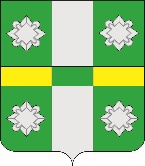 Российская ФедерацияИРКУТСКАЯ ОБЛАСТЬГородское поселениеТайтурское муниципальное образованиеПРОТОКОЛЗаседания общественной комиссии по реализации муниципальной программы «Формирование современной городской среды Тайтурского муниципального образования  на 2018-2024 годы» в 2020 году     р.п.Тайтурка                                                                                             05.03.2020г Присутствовали:Буяков С.В.- глава администрации   городского поселения Тайтурского муниципального образования,  председатель комиссии ;Бархатова К.В.- ведущий специалист по делопроизводству и кадрам, секретарь комиссии;Члены комиссии:Сидельников О.Н.- депутат Думы Тайтурского МО;Акудович Е.А.- главный специалист администрации  по муниципальному хозяйству;Никишова А.В.- специалист администрации Тайтурского МО;Соболева Е.Н.- специалист по землепользованию и благоустройству;Шестаков А.В. – главный инженер ООО «Факел»;Солдатенко Т.Б.-  представитель совет женщин;Толстихина Т.В.- представитель совета ветерановРеализация  муниципальной программы «Формирование современной городской среды Тайтурского муниципального образования на 2018-2024 годы»1.Принять к сведению информацию депутата Думы Тайтурского МО Сидельникова О.Н. о том, что по итогам проводимого общественного обсуждения определена одна общественная территория для проведения голосования в 2019 году по благоустройству общественной территории на 2020 год:- Общественная  территория набережная (дамба) по ул.Пеньковского р.п.Тайтурка, Усольского района, Иркутской области.2.Сформированный список общественной территории выносимую  на голосование, утвержден единогласно.3. Принять к сведению информацию специалиста администрации Тайтурского МО  Никишовой А.В., о  проведении  аукциона  по отбору подрядной организаций на разработку проекта на общественную территорию набережная (дамба) по ул.Пеньковского, р.п.Тайтурка, Усольского района, Иркутской области.4. Согласовать ежемесячный отчет, размещенного в модуле «Формирование современной городской среды Тайтурского муниципального образования на 
2018-2024 годы»   ГИС ЖКХ, о реализации мероприятий по благоустройству в рамках муниципальной программы Формирование современной городской среды.      Председатель комиссии                                                         С.В. Буяков       Секретарь                                                                                К.В. БархатоваРоссийская ФедерацияИРКУТСКАЯ ОБЛАСТЬГородское поселениеТайтурское муниципальное образованиеПРОТОКОЛЗаседания общественной комиссии по реализации муниципальной программы «Формирование современной городской среды Тайтурского муниципального образования  на 2018-2024 годы» в 2020 году     р.п.Тайтурка                                                                                  20.04.2020г        Присутствовали:Буяков С.В.- глава администрации   городского поселения Тайтурского муниципального образования,  председатель комиссии ;Бархатова К.В.- ведущий специалист по делопроизводству и кадрам, секретарь комиссии;Члены комиссии:Сидельников О.Н.- депутат Думы Тайтурского МО;Акудович Е.А.- главный специалист администрации  по муниципальному хозяйству;Никишова А.В.- специалист администрации Тайтурского МО;Соболева Е.Н.- специалист по землепользованию и благоустройству;Шестаков А.В. – главный инженер ООО «Факел»;Солдатенко Т.Б.-  представитель совет женщин;Толстихина Т.В.- представитель совета ветерановРеализация  муниципальной программы «Формирование современной городской среды Тайтурского муниципального образования на 2018-2024 годы»Принять к сведению информацию специалиста администрации Тайтурского МО  Никишовой А.В., о  том что 02.10.2019г с ООО «ППМ «Мастер-План» заключен договор №104 на разработку проектно сметной документации  на общественную территорию набережная (дамба) по ул.Пеньковского, р.п.Тайтурка, Усольского района, Иркутской области с прохождением достоверности определения сметной стоимости строительства в ГАУИО «Ирэкспертиза »в строительстве Иркутской области.Принять к сведению информацию специалиста администрации Тайтурского МО  по землепользованию и благоустройству Соболевой Е.Н., что при получении положительного заключения достоверности определения сметной стоимости строительства  на проектно сметную документацию общественной территории набережная (дамба) по ул.Пеньковского, р.п.Тайтурка, Усольского района, Иркутской области с ГАУИО «Ирэкспертиза, администрацией городского поселения Тайтурского МО будет объявлен аукцион, на проведение работ по благоустройству общественной территории набережная (дамба) по ул.Пеньковского, р.п.Тайтурка, Усольского района, Иркутской области.       3.Специалистам ответственным за реализацию программы «Формирование           современной городской среды Тайтурского муниципального образования на            2018-2024 годы» предоставлять в министерство жилищной политики,           энергетики и транспорта Иркутской области еженедельный отчет по             контрактованию и мониторингу о реализации мероприятий по           общественной территории..      Председатель комиссии 	                                              С.В. Буяков       Секретарь                                                                                К.В. БархатоваРоссийская ФедерацияИРКУТСКАЯ ОБЛАСТЬГородское поселениеТайтурское муниципальное образованиеПРОТОКОЛЗаседания общественной комиссии по реализации муниципальной программы «Формирование современной городской среды Тайтурского муниципального образования  на 2018-2024 годы» в 2020 году     р.п.Тайтурка                                                                                  18.05.2020г        Присутствовали:Буяков С.В.- глава администрации   городского поселения Тайтурского муниципального образования,  председатель комиссии ;Бархатова К.В.- ведущий специалист по делопроизводству и кадрам, секретарь комиссии;Члены комиссии:Сидельников О.Н.- депутат Думы Тайтурского МО;Акудович Е.А.- главный специалист администрации  по муниципальному хозяйству;Никишова А.В.- специалист администрации Тайтурского МО;Соболева Е.Н.- специалист по землепользованию и благоустройству;Шестаков А.В. – главный инженер ООО «Факел»;Солдатенко Т.Б.-  представитель совет женщин;Толстихина Т.В.- представитель совета ветерановРеализация  муниципальной программы «Формирование современной городской среды Тайтурского муниципального образования на 2018-2024 годы»Принять к сведению информацию специалиста администрации Тайтурского МО  Никишовой А.В., что 25 февраля 2020г получено положительное заключение достоверности определения сметной стоимости проектной документации общественной территории набережная (дамба) по ул.Пеньковского, р.п.Тайтурка, Усольского района, Иркутской области. 
В рамках заключенного соглашения  с Министерством жилищной политики энергетики и  транспорта Иркутской области №25640162-1-2020-002 от 17.02.2020г  и  доведенных лимитов  администрации г.п. Тайтурского МО ,      27.03.2020г на площадке РТС-тендер было опубликовано извещение о      проведении электронного аукциона №01343000789200000000009,     проведение аукциона назначено на 08.04.2020г.,  по результатам     проведенного аукциона заключен муниципальный контракт № 8/2020 от      20.04.2020г  на сумму 3893449,44 рублей, с ИП Хачатрян Нарек    Шаваршович, сроки выполнения работ 31.07.2020г.  Образовавшуюся     экономию по результатам аукциона в сумме 1130,356 тыс.рублей    планируется направить на те же цели по благоустройству общественной     территории набережная (дамба) по ул.Пеньковского, р.п.Тайтурка,     Усольского района, Иркутской области.Решение: Администрацией совместно с членами комиссии осуществлять постоянный контроль качества выполненных работ, участвовать в приемки выполненных работ по благоустройству общественной территории набережная (дамба) по ул.Пеньковского, р.п.Тайтурка..      Председатель комиссии 	                                            С.В. Буяков      Секретарь                                                                                К.В. БархатоваРоссийская ФедерацияИРКУТСКАЯ ОБЛАСТЬГородское поселениеТайтурское муниципальное образованиеПРОТОКОЛЗаседания общественной комиссии по реализации муниципальной программы «Формирование современной городской среды Тайтурского муниципального образования  на 2018-2024 годы» в 2020 году     р.п.Тайтурка                                                                                  31 июля   2020г        Присутствовали:Буяков С.В.- глава администрации   городского поселения Тайтурского муниципального образования,  председатель комиссии ;Бархатова К.В.- ведущий специалист по делопроизводству и кадрам, секретарь комиссии;Члены комиссии:Сидельников О.Н.- депутат Думы Тайтурского МО;Акудович Е.А.- главный специалист администрации  по муниципальному хозяйству;Никишова А.В.- специалист администрации Тайтурского МО;Соболева Е.Н.- специалист по землепользованию и благоустройству;Шестаков А.В. – главный инженер ООО «Факел»;Солдатенко Т.Б.-  представитель совет женщин;Толстихина Т.В.- представитель совета ветерановРеализация  муниципальной программы «Формирование современной городской среды Тайтурского муниципального образования на 2018-2024 годы»В рамках заключенного муниципального контракта № 7/2020 от 20.04.2020г  по благоустройству общественной  территории набережная (дамба) по ул.Пеньковского, р.п.Тайтурка, Усольского района, на сумму 3 893 449,44 рублей, подрядная организация ИП Хачатрян Нарек Шаваршович, сроки выполнения работ 31.07.2020г. Общественной комиссией 31 июня 2020года осуществлялся контроль качества выполняемых  работ. Работы выполнены согласно локально ресурсно сметного расчета, без замечаний, в сроки установленные муниципальным контрактом.      Председатель комиссии                                                        С.В. Буяков       Секретарь                                                                                К.В. БархатоваРоссийская ФедерацияИркутская областьУсольское районное муниципальное образованиеАдминистрацияГородского поселенияТайтурского муниципального образованияПРОТОКОЛЗаседания общественной комиссии по реализации муниципальной программы «Формирование современной городской среды Тайтурского муниципального образования  на 2018-2024 годы» в 2020 году     р.п.Тайтурка                                                                                  05 ноября    2020г        Присутствовали:Буяков С.В.- глава администрации   городского поселения Тайтурского муниципального образования,  председатель комиссии ;Бархатова К.В.- ведущий специалист по делопроизводству и кадрам, секретарь комиссии;Члены комиссии:Сидельников О.Н.- депутат Думы Тайтурского МО;Акудович Е.А.- главный специалист администрации  по муниципальному хозяйству;Никишова А.В.- специалист администрации Тайтурского МО;Соболева Е.Н.- специалист по землепользованию и благоустройству;Шестаков А.В. – главный инженер ООО «Факел»;Солдатенко Т.Б.-  представитель совет женщин;Толстихина Т.В.- представитель совета ветерановРеализация  муниципальной программы «Формирование современной городской среды Тайтурского муниципального образования на 2018-2024 годы »Принять к сведению информацию специалиста администрации Тайтурского МО  Никишовой А.В., о  том что 31.07.2020г подрядной организацией ИП Хачатрян Н.Ш. в рамках заключенного муниципального контракта выполнены работы в полном объеме.       2.19.08.2020г  комиссией в составе 5 человек осуществлялась приемка          выполненных работ по благоустройству общественной территории          набережная (дамба) в р.п.Тайтурка, ул.Пеньковского.       3.Специалистам ответственным за реализацию программы «Формирование           современной городской среды Тайтурского муниципального образования на            2018-2024 годы» предоставлять в министерство жилищной политики,           энергетики и транспорта Иркутской области еженедельный отчет по             контрактованию и мониторингу о реализации мероприятий по           общественной территории.      Председатель комиссии 	С.В. Буяков       Секретарь                                                                                К.В. БархатоваРоссийская ФедерацияИркутская областьУсольское районное муниципальное образованиеАдминистрацияГородского поселенияТайтурского муниципального образованияПРОТОКОЛЗаседания общественной комиссии по реализации муниципальной программы «Формирование современной городской среды Тайтурского муниципального образования  на 2018-2024 годы» в 2020 году     р.п.Тайтурка                                                                                  03 декабря   2020г        Присутствовали:Буяков С.В.- глава администрации   городского поселения Тайтурского муниципального образования,  председатель комиссии ;Бархатова К.В.- ведущий специалист по делопроизводству и кадрам, секретарь комиссии;Члены комиссии:Сидельников О.Н.- депутат Думы Тайтурского МО;Акудович Е.А.- главный специалист администрации  по муниципальному хозяйству;Никишова А.В.- специалист администрации Тайтурского МО;Соболева Е.Н.- специалист по землепользованию и благоустройству;Шестаков А.В. – главный инженер ООО «Факел»;Солдатенко Т.Б.-  представитель совет женщин;Толстихина Т.В.- представитель совета ветерановРеализация  муниципальной программы «Формирование современной городской среды Тайтурского муниципального образования на 2018-2024 годы »Принять к сведению информацию специалиста администрации Тайтурского МО  Никишовой А.В., о  том что 31.07.2020г подрядной организацией ИП Хачатрян Н.Ш. в рамках заключенного муниципального контракта выполнены работы в полном объеме.       2.19.08.2020г  комиссией в составе 5 человек осуществлялась приемка          выполненных работ по благоустройству общественной территории          набережная (дамба) в р.п.Тайтурка, ул.Пеньковского.       3.Специалистам ответственным за реализацию программы «Формирование           современной городской среды Тайтурского муниципального образования на            2018-2024 годы» предоставлять в министерство жилищной политики,           энергетики и транспорта Иркутской области еженедельный отчет по             контрактованию и мониторингу о реализации мероприятий по           общественной территории..      Председатель комиссии 	                                            С.В. Буяков       Секретарь                                                                                К.В. Бархатова